RG7386, a novel tetravalent FAP-DR5 antibody, effectively triggers FAP-dependent, avidity-driven DR5 hyperclustering and tumor cell apoptosisBrünker et al Supplementary Results 3- Supplementary Figure 2 and associated figure legend- Supplementary Table 4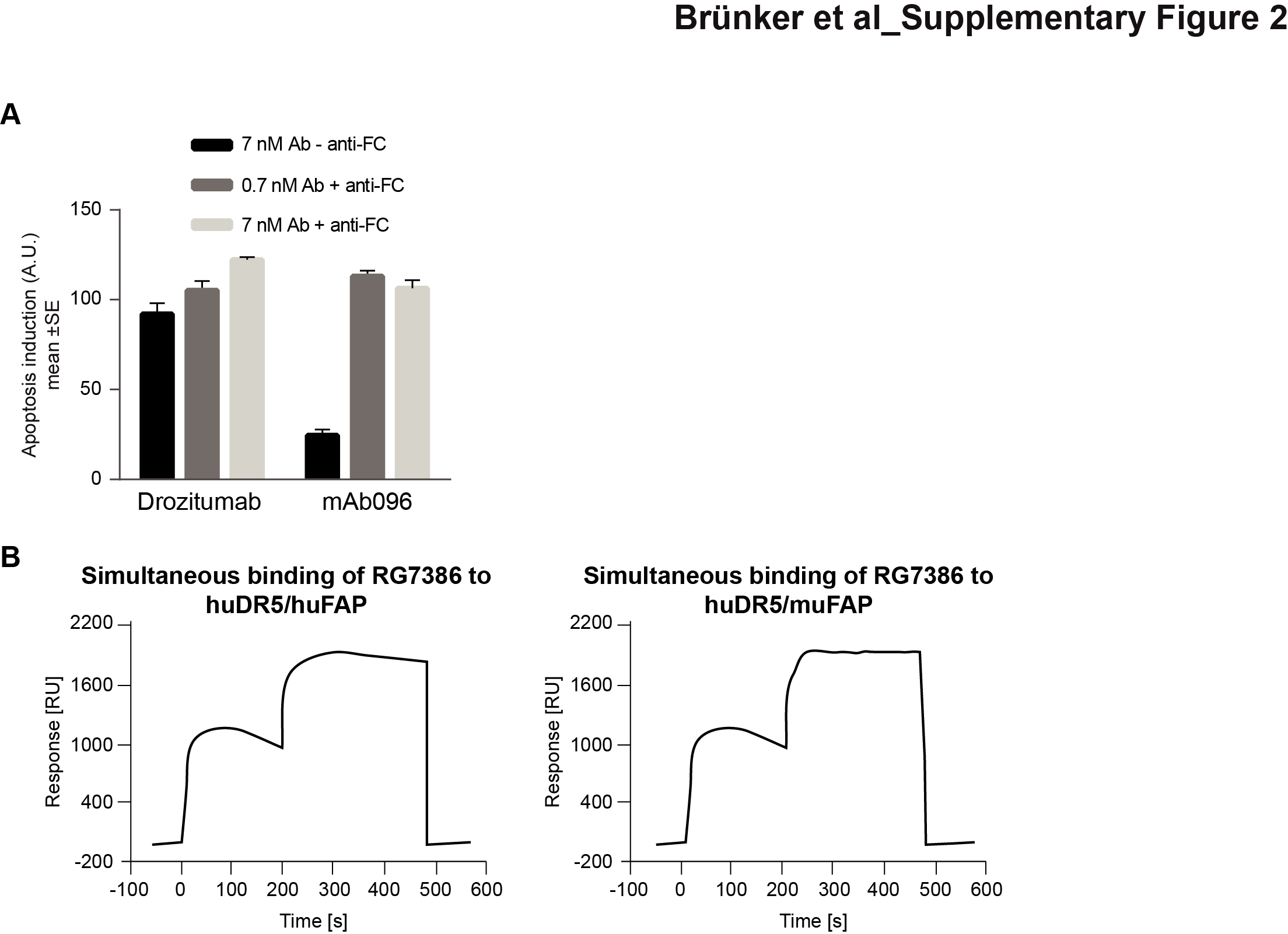 Figure S2. Related to Figure 3. In vitro characterization of the FAP-DR5 BsAb RG7386. (A) Comparison of crosslinking-independent apoptotic activities of drozitumab and the novel DR5 agonistic antibody mAb096 (used in the RG7386 bispecific molecule) in MDA-MB-231 cells. (B) Simultaneous binding of RG7386 to huDR5 followed by huFAP or muFAP recombinant proteins assessed by surface plasmon resonance.Table S4. Characterization of RG7386 binding avidities. RG7386 binding to FAP and DR5 was determined in a TagLite binding assay. HuDPP-IV: human dipeptidyl peptidase IV; DcR: decoy receptor; OPG: osteoprotegerin.Binding to FAP KD (nM)Binding to DR5 KD (nM)Human0.521.9Cynomolgus monkeyN.D.0.63Specificity of individual Ab clonesmAb082: No binding to huDPP-IV (CD26, closest FAP homologue)mAb096: No binding to huDR4, DcR1/2, OPG